MATHEMATICS WEEKLY/UNIT PLANNERLevel: Gr 3/4    	Term: 3    2017      	Weeks: 7-9Teachers: Sinead, Kellie and Marg Dimension: Measurement and GeometrySpecific Focus for Unit: Measurement - TimeVictorian Curriculum Content Descriptionshttp://victoriancurriculum.vcaa.vic.edu.au/mathematics/introduction/rationale-and-aimsKey Conceptshttps://drive.google.com/file/d/0B3ydL4IWBSAbbk5laWtLOEprYXc/editYr 2:Tell time to the quarter-hour, using the language of 'past' and 'to' (VCMMG117)Name and order months and seasons (VCMMG118)Use a calendar to identify the date and determine the number of days in each month (VCMMG119)Yr 3:Tell time to the minute and investigate the relationship between units of time (VCMMG141)Yr 4:Convert between units of time (VCMMG167)Use am and pm notation and solve simple time problems (VCMMG168)Yr 5:Compare 12- and 24-hour time systems and convert between them (VCMMG197)Duration of timeSensing the extent of a period of time, e.g. a minute.Time TellingUsing an instrument to measure time:• analogue• digital.Time ElapsedCalculating time from a starting point to an end point.Time Span• daily events – morning/afternoon/evening• tools – calendar, timetable• social/cultural phenomena, e.g. Easter, Christmas• time cycles – millennia, centuries, decades, years, seasons, months, weeks, days• AD & BC / CE & BCE.Pre-Assessment InsightsLearning Intentions & Success CriteriaTask: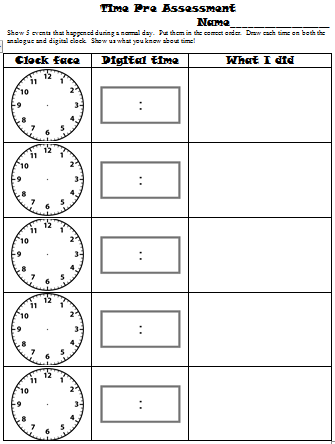 All o’clocks correctMost half pasts correctTimes were sequenced in orderMany students didn’t discriminate length of handsLots of difficulty with 3.20 in handsNot matching big hand with multiples of 5Most students matched correct digital with analogueMost students kept to ‘safe’ timesWe are learning how to use a calendar.Success Criteria:   I will be successful if…I can name and order months (and seasons).I can work out the number of days in any month.We are learning to tell the time in hours and minutes with both analogue and digital clocks.Success Criteria:   I will be successful if…I can identify the different parts of a clock and what they do (analogue and digital).I can tell the time accurately. I can explain how hours, minutes and seconds connect to each other.We are learning to solve problems involving time (calendar and clocks).Success Criteria: I will be successful if…I am able to calculate the time between dates using a calendar.I am able to use a clock to calculate the time between events.SESSION NUMBERKEY IDEALEARNING INTENTIONTOOL SESSION A short, sharp task relating to fluency in mental computation or the focus of the lesson.WHOLE CLASS FOCUSSets the scene/context for what students do in the independent session.INVESTIGATION SESSIONExtended opportunity for students to work in pairs, small groups or individually. A time for teacher to probe children’s thinking or work a small group for part of the time.WHOLE CLASS REFLECTIONFocused teacher questions and summary to draw out the mathematics and assist students to make links. At end, or 20 mins before endTEACHER ASSESSMENTWe are looking for...Session 1 LEARNING INTENTIONWe are learning how to use a calendar.SUCCESS CRITERIAI will be successful if…I can name and order months (and seasons).I can work out the number of days in any month.TOOL SESSIONTables at Tables (number fact practise)WHOLE CLASS FOCUSIntroduction of topic and guidance through the learning intentions on the cover sheet.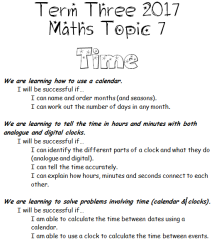 Video – You Tubehttps://www.youtube.com/watch?v=HtQcnZ2JWsYDays of the week to the tune of the Addams Family.https://www.youtube.com/watch?v=CiYIya36vLM Instrumental versionPoem – Thirty Days Has September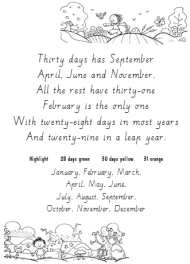 Read through the poem several times to learn together.  Have students colour code the months by their number of days.INVESTIGATION Task:  Months and Seasons WheelStudents create a seasons wheel labelling the pictures, using appropriate colours for the trees and writing in the months (in order) in the surrounding ring. 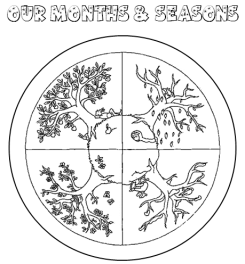 Task:  Flash Card Sequencing Students create a personal batch of month and season flash cards.  Students work in pairs to time each other sequencing cards:sequence the monthssequence the seasonsmatch the seasons to the monthssort by number of daysWrite down your times to see if you can improve.Extending Prompts: Can you do it starting in the middle of the year?  Can you do it backwards?  How fast can you get?Enabling Prompts:Have the months worksheet and seasons wheel nearby so you can use it for help.REFLECTIONWhat are some of the tricks and tips to learning these?How have you been successful?What might someone else find hard?  How would you help them?Are your times getting faster? Revisit success criteriaStudy Ladder: ‘Calendar Time’ pod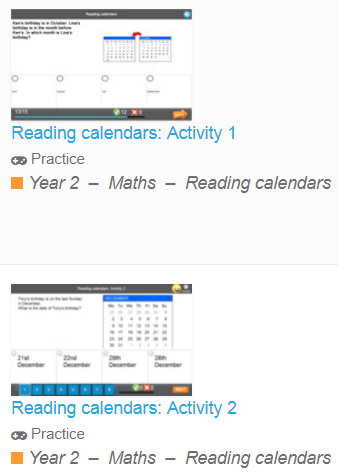 ASSESSMENT Check the months and seasons wheels are correctSet up two extra ‘Brag Tags’ kids can earn:reciting months in sequence.reciting ‘30 days’ poem.Session 2 LEARNING INTENTIONWe are learning to solve problems involving time (calendar).SUCCESS CRITERIAI will be successful if…I am able to calculate the time between dates using a calendar.TOOL SESSIONTables at Tables (number fact practise) Extra brag tags for monthsWHOLE CLASS FOCUSGame: ‘What Date Am I?”Put a large copy of any month on the screen.  Teacher has a secret date in their head.  Students must work out the date by asking ‘yes’ or ‘no’ questions.  As questions are asked dates can be eliminated from the large calendar. First time, model this by a student having secret date and teacher asking questionsSample questions:Does your date have a 1 in the tens column?  Does your date fall on a Monday?  Is your date even?  Is your date odd?  Is your date a single digit?  Does your date have a 0 in the ones column?  Does your day fall on the weekend?  Is your date in the 2nd week of the month?  Is your date after the 15th?  Is your date before the 16th?VariationsUse a calendar for several months.Give each child a copy of a month and everyone marks a different date.  Teacher asks the questions and the last person to have their date identified is the winner.INVESTIGATION Task: Investigating the Year with a CalendarUsing A3 calendar of the year (maybe 1 for each table) students answer questions on worksheet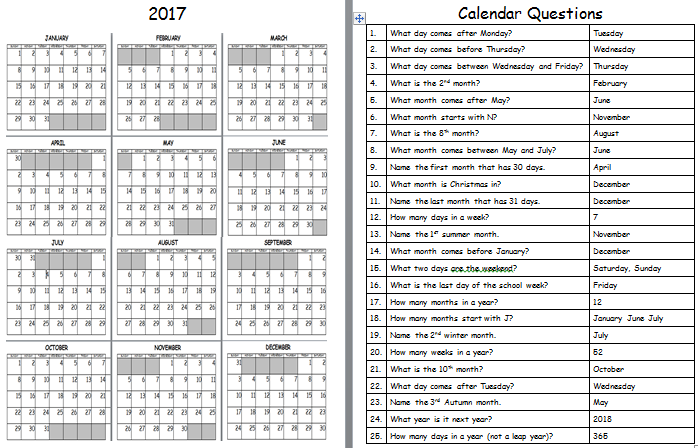 Task: Investigating SeptemberStudents answer questions about the specifics of the month of September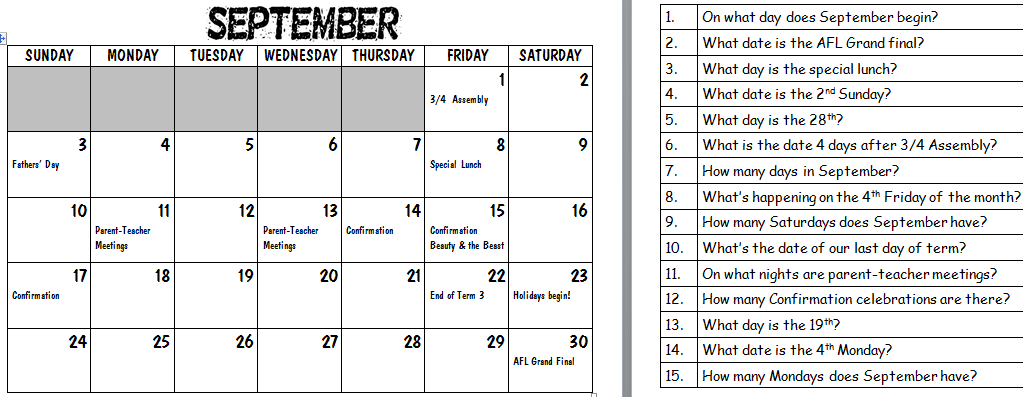 Extending Prompts: Use the classroom calendar to make up questions for OctoberEnabling Prompts:Make sure you read the questions carefully and you’re using the calendar to find the answers.  Check with others.REFLECTION(20 mins before lesson end)How have you been successful?What might someone find difficult?How does this help us in our everyday lives?How do our Mums and Dads use calendar time?Who’d like a study buddy to help them finish?Revisit success criteria and use the ‘Where Am I At with My Learning?’ poster: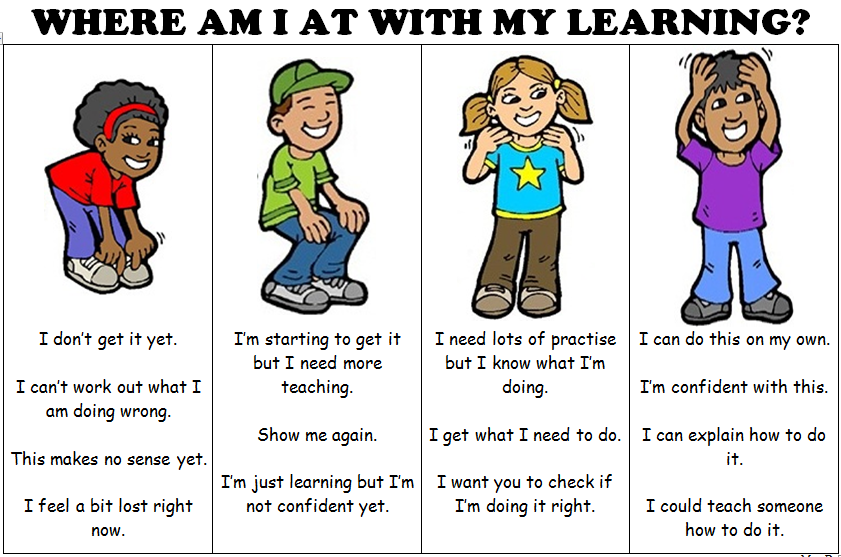 Keep working for 10 more minutes then we’ll correct togetherStudy Ladder: ‘Calendar Time’ podASSESSMENT Correct as a class and collect sheets for assessmentSession 3LEARNING INTENTIONWe are learning to tell the time in hours and minutes with both analogue and digital clocks.SUCCESS CRITERIAI will be successful if…I can identify the different parts of a clock and what they do (analogue and digital).I can tell the time accurately. I can explain how hours, minutes and seconds connect to each other.TOOL SESSIONTables at Tables (number fact practise) Extra brag tags for monthsWHOLE CLASS FOCUSVideos – You Tubehttps://www.youtube.com/watch?v=74I0M0RKNIE&list=PLDQlSh98XAywTatIwQKMAyPa4rtMl6Ft5&index=1‘History of Keeping Time’https://www.youtube.com/watch?v=8RJzoyIVzV8&list=PLDQlSh98XAywTatIwQKMAyPa4rtMl6Ft5&index=2‘Learn How to Tell Time on a Clock’Stop at 4:34 (irrelevant stuff after)Watch, then watch again and have students write key vocab words on whiteboards.  Add these to maths wallhttps://www.youtube.com/watch?v=ENOYemdWU08&t=115s‘Digital Clock Song for Kids Jack Hartmann’ – very corny – prob’ly just watch half!Interactive: ‘Teaching Clock’http://www.visnos.com/demos/clockUse this clock to teach time concepts.  Broken clock activity – students must work out the time using only the hour hand (minute hand is ‘broken off’) see Marg for how to ‘break’ the Teaching Clock.INVESTIGATION Task: Broken ClocksStudents identify the time to the quarter hours and write beneath the clocks.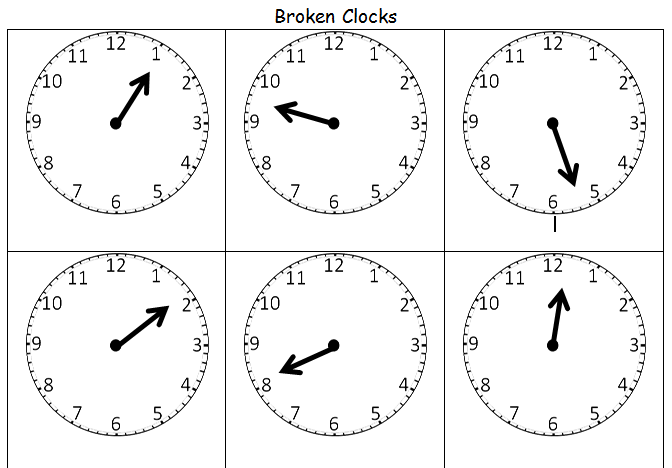 Extending Prompts: Write both digital and clock face time.Enabling Prompts:Look carefully at the hand and remember the cookie from the video (rewatch).REFLECTION(20 mins before lesson end)How have you been successful?How do you know when you’ve got this?Who’d like a study buddy to help them finish?What’s the tricky bit we have to watch for? (¼ to)Keep working for 10 more minutes then we’ll correct togetherStudy Ladder: ‘Time’ and ‘Time for Champions’ pods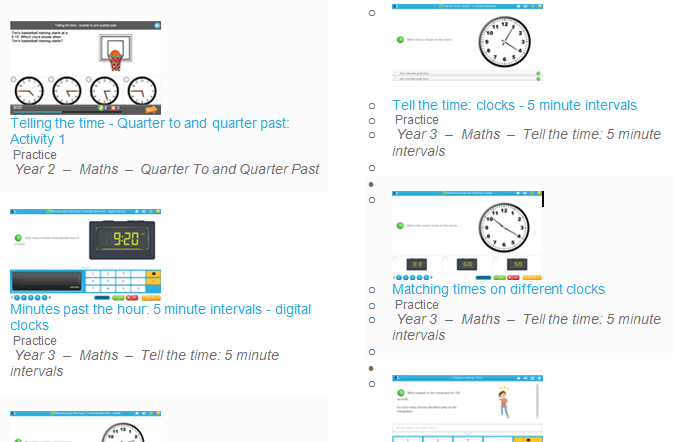 ASSESSMENT Correct as a class and collect sheets for assessmentSession 4 LEARNING INTENTIONWe are learning to tell the time in hours and minutes with both analogue and digital clocks.SUCCESS CRITERIAI will be successful if…I can identify the different parts of a clock and what they do (analogue and digital).I can tell the time accurately. I can explain how hours, minutes and seconds connect to each other.TOOL SESSIONTables at Tables (number fact practise) Extra brag tags for monthsWHOLE CLASS FOCUSVideos – You Tubehttps://www.youtube.com/watch?v=gEStq1e1Qrc‘Seconds, Minutes and Hours by StoryBots’ – quick fun songhttps://www.youtube.com/watch?v=njpsJUFX-Vk ‘Telling Time to the Minute’Interactive: ‘Teaching Clock’http://www.visnos.com/demos/clockUse this clock to teach time to the minute.  Have students use personal white boards to draw and write several examples.(Can also use the miniature clocks)INVESTIGATION Task: Reading the Time AccuratelyStudents identify the time and write beneath the clocks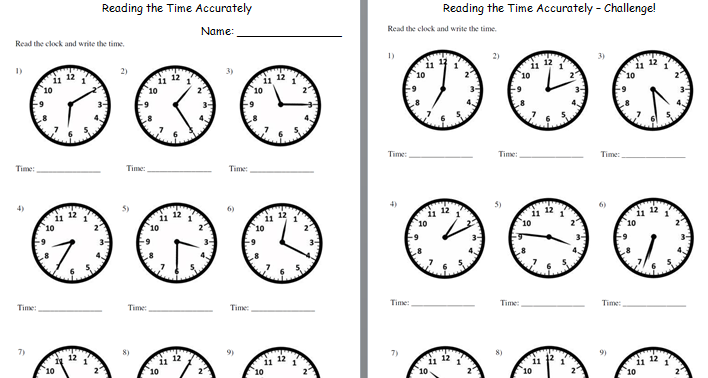 Extending Prompts: Write both digital and clock face time.Enabling Prompts:Look at the hour hand first then use the minute hand to count by fives. REFLECTION(20 mins before lesson end)Finish the sentence:  I’ve learnt that…Who’s got questions?Revisit success criteria and use the ‘Where Am I At with My Learning?’ poster:Keep working for 10 more minutes then we’ll correct togetherStudy Ladder: ‘Time’ and ‘Time for Champions’ pods ASSESSMENT Correct as a class and collect sheets for assessmentSession 5LEARNING INTENTIONWe are learning to solve problems involving time (calendars and clocks).SUCCESS CRITERIAI will be successful if…I am able to use a clock to calculate the time between events.TOOL SESSIONTables at Tables (number fact practise) Extra brag tags for monthsWHOLE CLASS FOCUSInteractive: ‘Teaching Clock’http://www.visnos.com/demos/clockProblem Solving Time CardsUse the clock to work through several problems from the cards.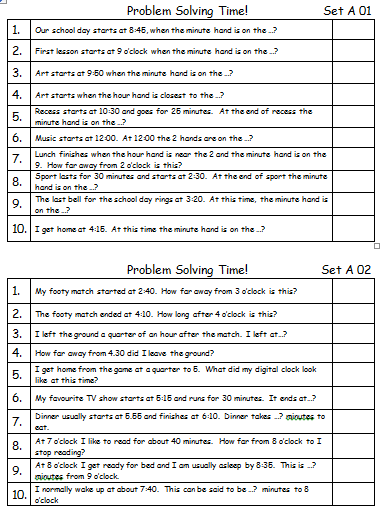 INVESTIGATION Task: Problem Solving Time! Students work through the problems on the cards, self correcting with the answer cards.Extending Prompts: Write some time problems of your own for others to do.Enabling Prompts:What could you use to help work out the problem? (re-reading, drawing, a mini clock or the teaching clock) REFLECTION(20 mins before lesson end)What tricky questions would you like to talk about together?What parts of time do you think we might need to do more of?Which bits are you confident of?Study Ladder: ‘Time’ and ‘Time for Champions’ podsASSESSMENT Are students able to work out what the problem is asking?  What areas are students still having difficulty with?Are students able to use play clocks and other equipment to help them?